ПРАВИТЕЛЬСТВО МОСКВЫДЕПАРТАМЕНТ КУЛЬТУРЫ ГОРОДА МОСКВЫ МУЛЬТИМЕДИА АРТ МУЗЕЙ, МОСКВАПРЕДСТАВЛЯЮТ ВЫСТАВКУАндрей Хржановский:Мой круг20 декабря 2019 — 16 февраля 2020Кураторы: Анна Зайцева, Мария ЛавроваСтратегический партнер музея: Ahmad TeaМультимедиа Арт Музей, Москва в сотрудничестве с Музеем кино и Киностудией «Союзмультфильм» представляют выставку «Андрей Хржановский: мой круг», приуроченную к 80-летию выдающегося режиссера и сценариста анимационных фильмов.В экспозицию вошли рисунки, эскизы, отрывки фильмов и рабочие материалы к ним, созданные друзьями и коллегами Андрея Хржановского, который работал с Юло Соостером, Владимиром Янкилевским, Юрием Нолевым-Соболевым, Николаем Поповым, Сергеем Бархиным и другими. На выставке также будут показаны эскизы к новому, еще не законченному фильму автора: «Нос, или Заговор „не таких“» по мотивам повести Николая Гоголя «Нос».Андрей Хржановский — Народный артист Российской Федерации, Лауреат Государственной премии Российской Федерации, Государственной премии РСФСР имени Н. К. Крупской, Премии Правительства Российской Федерации, предпочитает, когда его называют режиссером анимационных фильмов. Именно так — от латинского слова anima, что означает: «душа», — с недавних пор в нашей стране начали называть мультфильмы. Прежнее название происходит от латинского multus и применительно к кино может быть переведено как «искусство умножения». По мнению режиссера, «… коль скоро речь идет об искусстве, душа здесь выглядит более уместно».В преддверии выставки Андрей Хржановский прислал нам текст, в котором он рассказывает о самых важных для понимания его творчества моментах своей биографии, событиях и встречах. Мы бы хотели привести его здесь целиком:«„То об Пушкина, то об Гоголя…“С детских лет я был „заражен“ искусством, еще не догадываясь о том, что впоследствии прочитал у мудрейшего Юрия Михайловича Лотмана: „Во взаимоотношениях жизни и искусства последнее надо воспринимать как высшее выражение жизни“.Также с рождения мне повезло: все пятеро маминых братьев, две сестры и сама мама с детства обучались музыке. И хотя не все стали профессиональными музыкантами, музыка в доме звучала постоянно.Отец же, помимо музыкальных способностей и абсолютного слуха, с детских лет, проведенных в Иркутске, обучался живописи, а, переехав в Ленинград, продолжил эти занятия, перепробовав педагогическую методику выдающихся мастеров — Кузьмы Петрова-Водкина, Казимира Малевича, Михаила Матюшина — прежде, чем обосноваться в мастерской Павла Филонова в составе группы „Мастеров аналитического искусства“ (МАИ).Отвечая на часто задаваемые вопросы: „Когда Вы в первый раз влюбились?“ — говорю: „В 6 лет, и потом в 12“.Первой любовью был А. С. Пушкин. Имеется доказательство в виде портрета Александра Сергеевича, а также рисунки дуэли Пушкина, сделанные в этом возрасте.В 1952 году отмечалось столетие со дня смерти Н. В. Гоголя. Дед подарил мне подписку и первый том сочинений классика, выпускаемых в связи с этой датой. Снимаю шляпу перед гением Толстого, Достоевского, Чехова, но Гоголя до сих пор держу на особом счету. Счастлив, что удалось потрудиться над наследием обоих классиков.Я пришел на студию „Союзмультфильм“ в 1964 году — 55 лет тому назад. Сегодня мне 80. Если я сделал что-то неоспоримо значительное для искусства анимации, в котором работаю до сих пор, так это то, что привел в него замечательных художников — Николая Попова, Юло Соостера, Юрия Соболева, Владимира Янкилевского, Сергея Бархина, Марину Азизян… Пользуясь их дружбой и их искусством, а также используя рисунки А. С. Пушкина, Федерико Феллини и Иосифа Бродского, я сделал десять фильмов. В работе над фильмом „Нос, или Заговор “не таких”“ участвовали талантливые молодые художницы, выпускницы ВГИКа, Александра Павлова и Варя Яковлева.Мы показываем зрителю не только готовые фильмы и фрагменты как результат нашей с художниками работы, но и заготовки, сделанные в ее процессе».С 1 января по 13 января, во время новогодних праздников, в МАММ пройдут показы всех фильмов легендарного режиссера Андрея Хржановского. Дети и взрослые получат редкую возможность познакомиться с признанными шедеврами мирового анимационного кино: «Жил-был Козявин», 1966 г. Художник-постановщик: Николай Попов. 9 мин. 48 сек.«Стеклянная гармоника», 1968 г. Художники-постановщики: Юло Соостер, Юрий Нолев-Соболев. 19 мин. 40 сек.«Бабочка», 1972 г. Художники-постановщики: Юрий Нолев-Соболев, Гелий Аркадьев. 9 мин. 48 сек.«В мире басен», 1973 г. Художники-постановщики: Владимир Янкилевский, Николай Попов. 10 мин. 54 сек.«День чудесный», 1975 г. Художник-постановщик: Гелий Аркадьев. 15 мин. 42 сек.«Чудеса в решете», 1978 г. Художник-постановщик: Наталья Орлова. 9 мин. 52 сек.«Я к вам лечу воспоминаньем», 1977 г. Художники-постановщики: Гелий Аркадьев, Юрий Батанин, Владимир Янкилевский. 29 мин. 01 сек.«И с вами снова я…», 1980 г. Художники-постановщики: Гелий Аркадьев, Юрий Батанин, Владимир Янкилевский. 28 мин. 54 сек.«Осень», 1982 г. Художники-постановщики: Гелий Аркадьев, Юрий Батанин. 43 мин. 44 сек.«Королевский бутерброд», 1985 г. Художник-постановщик: Владимир Зуйков. 10 мин. 32 сек.«Школа изящных искусств. Пейзаж с можжевельником», 1987 г. Художники-постановщики: Тенно-Пент Соостер, Валерий Угаров. 29 мин. 36 сек.«Школа изящных искусств. Возвращение», 1990 г. Художник-постановщик: Тенно-Пент Соостер. 1 ч. 07 мин. 46 сек.«Лев с седой бородой», 1995 г. Художник-постановщик: Сергей Бархин. 29 мин. 59 сек.«Полтора кота», 2002 г. По мотивам произведений Иосифа Бродского. 27 мин. 25 сек.«Полторы комнаты, или Сентиментальное путешествие на родину», 2009 г. 2 ч. 10 мин.Расписание показов можно посмотреть на сайте музея: www.mamm-mdf.ruСоорганизаторы выставкиСтратегический партнер музея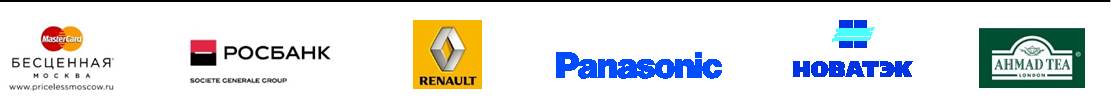 Мультимедиа Арт Музей
Москва, Остоженка, д.16
http://mamm-mdf.ru/ 
Тел: +7 (495)-67-11-00pr@mdf.ru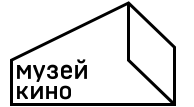 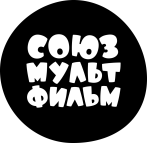 Стратегический информационный партнер 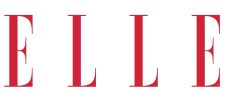 Генеральный радиопартнер 
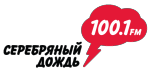 